Підготувала класний керівник початкових класів Вінницько – Ставського НВК «ЗОШ І – ІІ ступенів – ДНЗ» Васильківського району,  Київської області -  Ющенко Павлина Федорівна 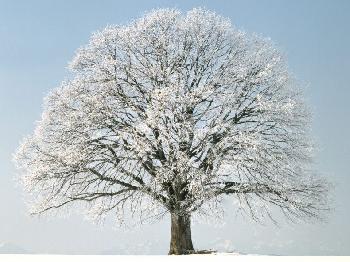 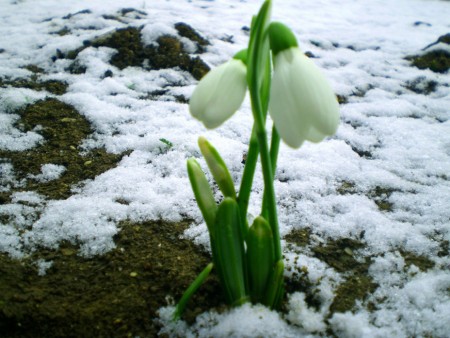 Дата проведенняШкільні масові заходи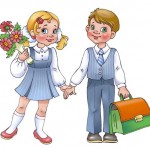 Тематика годин спілкуванняІндивіду-альна робота з учнямиТехніка безпекиРобота з батькамиРодинне виховання2-6вересеньДень знаньГ/с „ Мова рідна, слово рідне      Хто їх     забуває,Той у грудях не серденькоТільки каміньмає ” (бесіда)Зібрати дані про учнівБезпека вуличного руху школярів. Уміння правильно обирати дорогу. (бесіда)Класні батьківські збори. Вибори батьківського комітету9-13вересеньУвага! Діти на дорозі! Традиційний місячник безпеки вуличного рухуТренінг: “ Як стати лідером ”Бесіда з обдарованими учнямиІнструктаж з правил безпеки на вулиці, у школі, на спорт майданчику, під час перерви та навчальних занять.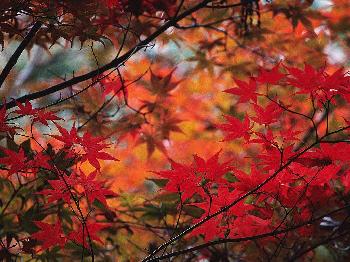 Зміст сімейного виховання і виховні завдання батьків(лекція)16-20вересеньСам собі винахідник (до дня винахідника і раціоналізатора) Г/с „ Будь наполегливим, допитливим, невтомним розвідником на шляху знань ” (лекція)Бесіда з учнями, схильними до правопору-шеньПравила пожежної безпеки при проведенні занять та позакласних заходів.Участь БК у роботі з учнями схильними до правопору-шень(тест) 23-27вересеньВиховні години:Хто оберігає наш спокій?  Вікторина: “Я хочу знати” Г/с “ Вітамінна скарбниця ” (бесіда) Бесіда з учнемТропотя-гою Олександром«Поведінка на дорозі» (бесіда)Сімейні обов’язки та доручення (бесіда)30-4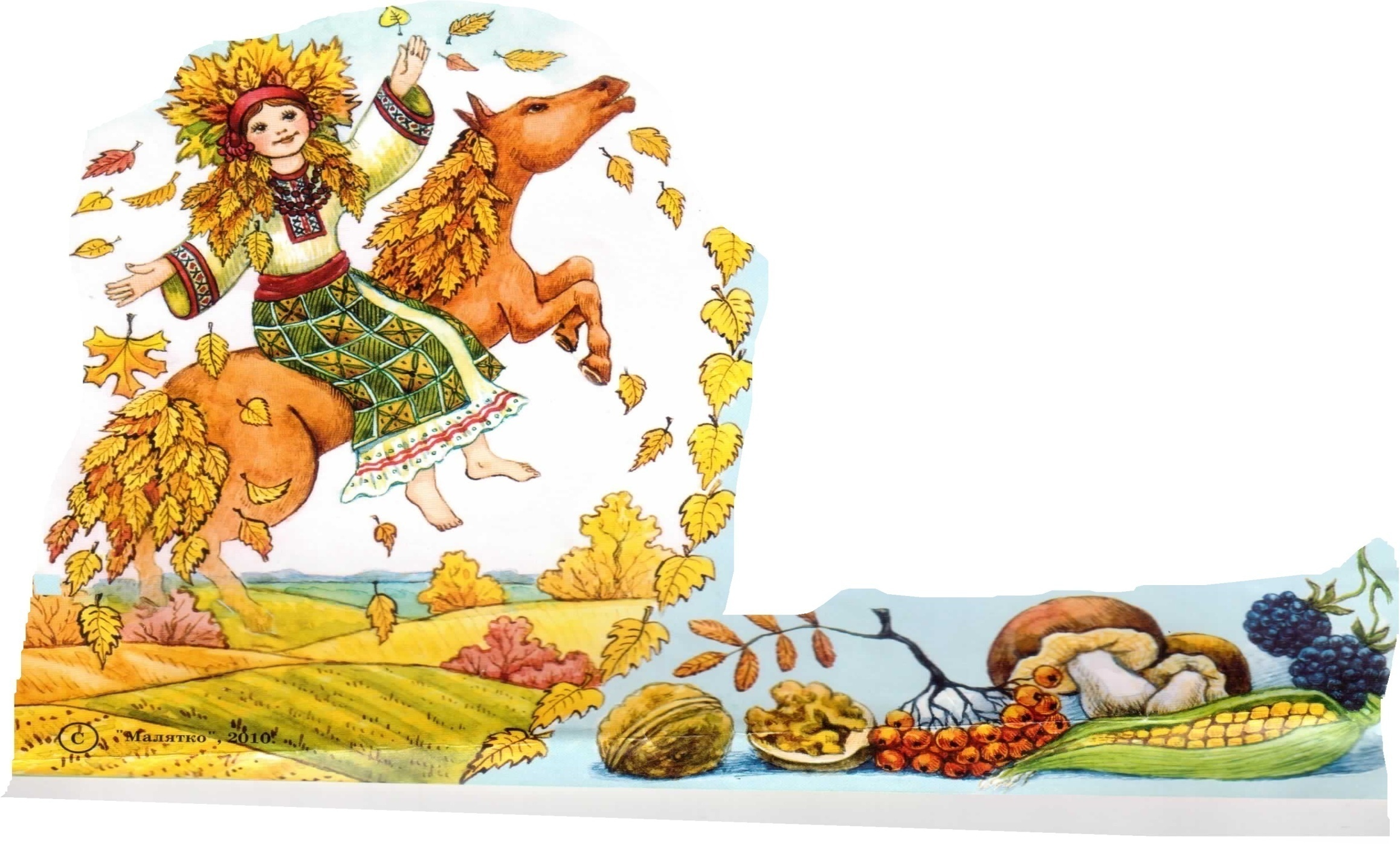 ВересеньжовтеньКонкурс малюнків„Ми за мир”(До міжнародного Дня миру)Г/с  „ Як навчитись цінувати і розраховувати час?” (бесіда)Бесіда з ученицею Перетятько ДарієюОсновні причини виникнення пожежі» Режим дня, психічний розвиток дитини (бесіда)7-11жовтеньБарви рідного краюСвято квітів./с Вікторина: “Я хочу знати ”Бесіда з хлопцями: «Дівчата – друзі чи вороги?»Протипожежна безпека у побуті.Роль спілкування у встановленні довірливих стосунків між батьками та дітьми (бесіда)14-18жовтеньПроведення щорічної акції «Моя улюблена книга – шкільній бібліотеці)Г/с «Без верби і калини – нема України».Бесіда з Варченком БогданомРух транспорту. Правила безпеки руху  на осінніх канікулахПедагогічний такт у спілкування (тест)21-25жовтеньТуристські ігри, змагання до Всесвітнього дня туризму.Г/с Інтелектуальна гра  „ Сто чудес України ”Бесіда з Харлай ВалентиноюІнструктаж з ТБ під час осінній канікулЗміст і види спільної діяльності батьків та дітей 4-8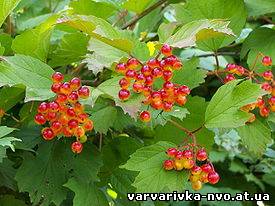 листопад„ Зимовий вернісаж ”. Виставка-конкурс новорічних та різдвяних подарунків, сувенірів  Г/с «Кожна дитина має право “ Права дитини на папері та в житті ” (бесіда)      Бесіда з Піскуном Русланом«Ваші дії в разі пожежі» (гра)Класні батьківські збори «Чим відрізняється дисциплінування від покарання?»11-15листопадЧарівна палітра (районний конкурс)Г/с  Прес-шоу „ Сходинки до успіху ”.Бесіда з Варченком БогданомНехтування правилами дорожнього руху – небезпека для здоров’я і життя» (бесіда)Вплив освітнього та культурного рівня батьків на виховання дитини (бесіда)18-22листопадВиставка-конкурс декоративно-вжиткового мистецтва «Скарби рідного краю»Г/с ” Червона книга для кого?” (бесіда-презентація)Бесіда зПіскуном РусланомФізичне виховання дітей у родині» (бесіда)Фізичне виховання дітей у родині» (бесіда)25-29листопад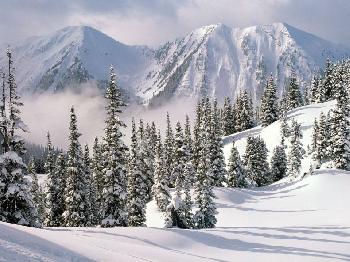 Тем. Лінійка: «33 хвилини пам’яті  до Дня голодомору»Місячник правових знань «Кожна дитина має право» Г/с „ Мій рідний край – моя земля ”  (бесіда)Бесіда з Харлай ВалентиноюПравила безпеки під час користування газом. (бесіда)Мій метод виховання»   (тест)2-6грудняНу - мо , хлопці-змагання між командами хлопців, присвячені Дню Збройних Сил України.«Г/с ««СНІД – загроза людству»» (бесіда)Бесіда з Перетятько ДарієюГра «Штурм зимової фортеці».Консультація «Як формувати у дітей культуру користування комп’ютерами».9-13груденьБесіди: „ Знаємо свої права, виконуємо свої обов’язки ”(до всесвітнього Дня прав людини). Андріївські вечорниці.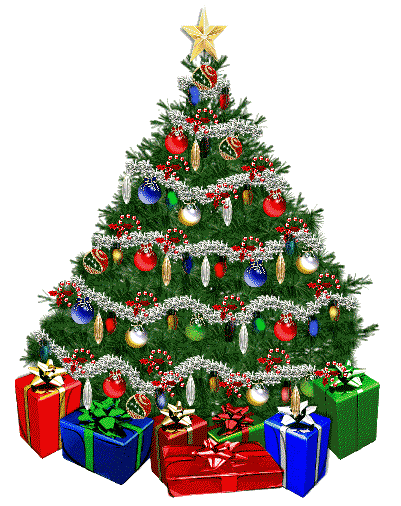 «Поговоримо про честь і чесність, гідність і порядність» (бесіда)Бесіда з обдарованими учнями «Попередження травматизму нещасних випадків на льоду та при ожеледиці» (бесіда)«Життєвий поклик вашої дитини» (анкетування)16-20груденьСвято Миколая Чудотворця«Чи знаєш ти, хто з птахів та звірів нашого краю де і як зимує?» (конкурс). Розмова з Тропотягою ОлександромПовторення правил дорожнього руху та правил «Сам удома».Допомога та участь у підготовці та проведенні новорічних свят.23-27Грудень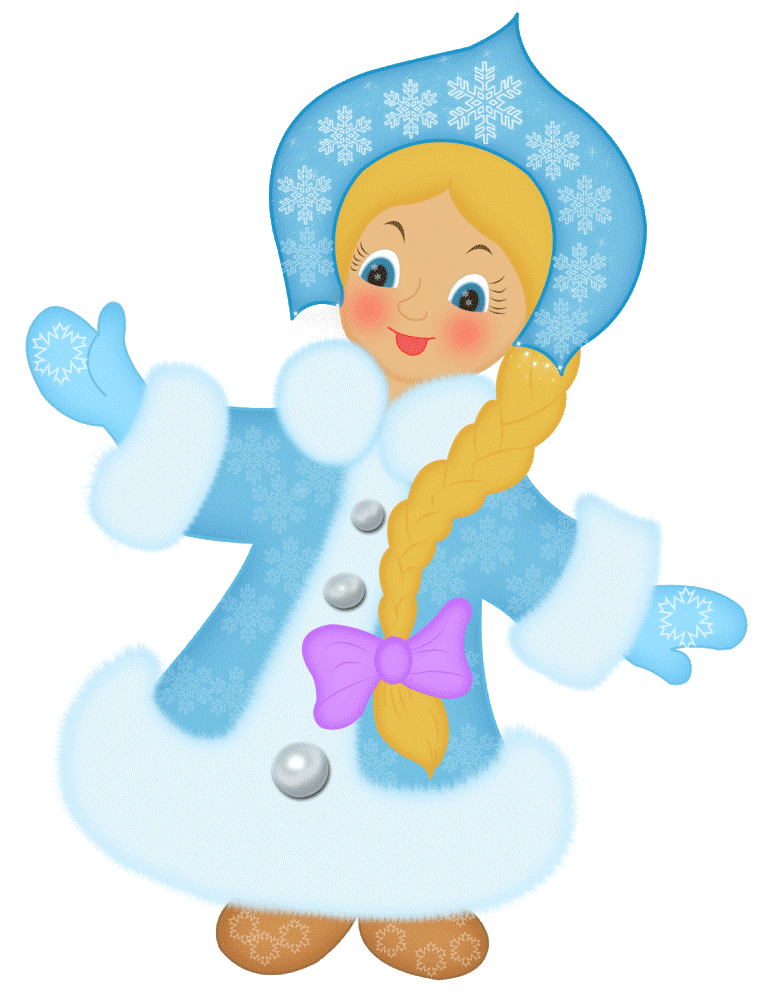 Свято Новорічної ялинки.  Наш пошук і творчість тобі, Україно!” Виставка - конкурс виробів технічної творчості та декоративно-ужиткового мистецтва.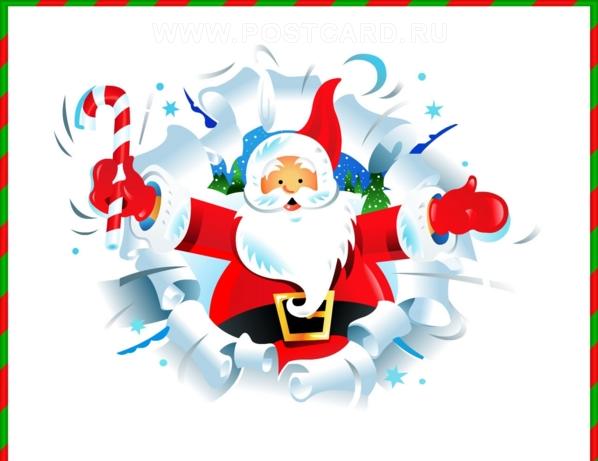 Підготовка до конкурсу «Зима в загадках, прислів’ях, приказках та віршах».Актив класу: складання плану роботи на зимових канікулахІнструктаж з ТБ під час зимніх канікулРозробляємо разом план на зимні канікули  (зустріч з батьківським комітетом)Дата проведенняШкільні масові заходиТематика годин спілкуванняІндивідуальна робота з учнямиТехніка безпекиРобота з батькамиРодинне виховання13 -19СІЧЕНЬКласні години. Небезпека під час катання на лижах. Дотримання безпеки під час зимових ігорГ/С Тренінг:“Як уникнути конфліктної ситуації в класі”Бесіда з обдарованими учнямиПравила безпеки дорожнього руху» (бесідаРозмова з батьками про запізнення на уроки»20 – 26СІЧЕНЬШкільний етап історико-георгафічної експедиції „Історія міст і сіл України”Г/С «Моє духовне та фізичне»Бесіда з учнями схильними до правопорушень«Безпека на льоду» (дискусія)«Вулиця та спілкуванні наших дітей» (бесіда)27 – 31СІЧЕНЬКонкурс читачів на тему: „Тобі Україно, наші вірші” (День соборності України)Г/С  “Дотримання шкільної етики”.Бесіда з ученицеюПеретятько Дарією.«Основні причини виникнення пожежі» (лекція)«Особливості організації навчального процесу в дітей» (лекція)1 – 9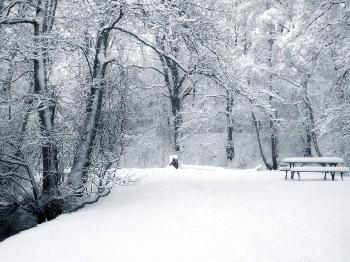 ЛЮТИЙЗагально – шкільна лінійка (9.02 – обрано гетьманом Б.   Хмельницького)Г/С “За здоровий спосіб життя”.Бесіда з ученицеюХарлай Валентиною.«Я холод переборю»(бесіда).Круглий стіл «Батьки і діти – вічна проблема. Шляхи її реалізування»10 – 16ЛЮТИЙВечір „У серцях ми кохання несли” (До дня Валентина). Конкурси лагідних, ввічливих слів.Г/С «Не кидай слова на вітер, не давай легковажних обіцянок. Будь господарем свого слова».Бесіда з учнямизро зовнішність людини.«Інфекційні захворювання: попередження, запобігання» (бесіда«Як навчити дитину виконувати домашнє завдання»17 – 23ЛЮТИЙСвято проводів зими і зустріч весни 1 – 4 класи( Стрітення)Г/С Свято «Птахи прилетіли»Бесіда з учнемТропотягою Оле-ксандром.«Правила «Як запобігти пожежі»(лекція«Інтернет і дитина»24 – 28ЛЮТИЙБесіди:« Що значить бути справедливим, чесним,  скромним». Г/С «Символи України»Бесіда з ученицямиХарлай Валентиною, Перетятько Дарією.«Я дотримуюсь правил дорожнього руху» (бесіда)Допомога у підготовці 8 Березня1 – 9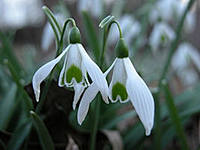 БЕРЕЗЕНЬСвято 8 березня. Концерт та виставка дитячих робіт.65 річниця з дня визволення Київщини від німецьких загарбниківГ/С «Конкурс юних декламаторів «Мова рідна – слово рідне!»Бесіда з ученицеюПеретятько Дарією«Ваші дії в разі пожежі» (гра).Класні батьківські збори «Успішність вашої дитини»10 – 16БЕРЕЗЕНЬЛітературний ранок, присвячений  пам’яті Т. Шевченка. Конкурс малюнків Огляд художньої самодіяльностіГ/С «Будь багатий, як земля»Бесіда з учнемТропотягоюОлександром«Нехтування правилами дорожнього руху – небезпека для здоров’я і життя» (бесіда)«Вікові проблеми підлітків» (бесіда)17 – 23БЕРЕЗЕНЬОрганізація виставки дитячих робіт  (до загально – шкільних батьківських зборів).Г/С «Роби добро не лише тоді, коли тебе бачать люди, але й коли тебе ніхто не бачить»Бесіда з ученицеюХарлай ВалентиноюПроведення відповідного інструктажу учнів з техніки безпеки та правил поведінки напередодні канікул.«Молодіжна економіка і кишенькові гроші» (бесіда24 – 31БЕРЕЗЕНЬ«Веселка - 2013”. Огляд художньої самодіяльності дитячих колективів.Лікар – медсестра – вартові твого здоров’я. Зустріч з медпрацівниками.Г/С «Світ не без добрих людей»Бесіда з ученицеюПеретятько ДарієюЛікар – медсестра – вартові твого здоров’я. Зустріч з медпрацівникамиОбговорення проблем навчання та виховання1 – 6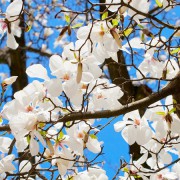 КВІТЕНЬРозважальна програма  „Веселий місяць квітень”.  Свято гумору.Конкурс гуморесок. Перша медична допомога” шкільний конкурс, присвячений всесвітньомуГ/С „Для кого квітнуть квіти?”Бесіда з обдарованими дітьми«Моя дорога додому»(бесіда)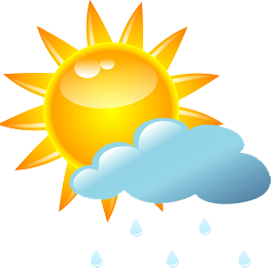 «Чи гарний Ви батько?» (тест)7 – 13КВІТЕНЬ„Таланти Васильківщини-2009”. Заключний концерт районного фестивалю.Бесіда з учнем Варченко Богданом«Моє здоров’я – це головне» (лекція)«Життєвий поклик вашої дитини» (анкетування)14 – 20КВІТЕНЬ„Кличе мрія в космічні далі”. До Дня космонавтикиГ/С “Традиції мого народу»Бесіда з учнемПіскуном Русланом„Хай вогонь в серцях палає, а пожежі не буває”. (бесіда)Допомога у акції «Милосердя»21 – 27КВІТЕНЬСвято сім’ї  „Домашні  святині та обереги ”1-4 класиДо міжнародного дня дитячої книги.Конкурс стінгазет«Люби книгу – джерело знань», бесіди та заходи до Міжнародного дня дитячої книги Г/С „Скільки в світі професій?”.  Бесіда з учнемВарченко Богданом«Правила поведінки в громадському транспорті» (лекція)«Самоконтроль» (тренінг)28 – 04КВІТЕНЬ –ТРАВЕНЬРейди по класах: „ Відлуння Чорнобиля”Г/С „Пам’ятай, що батько й матір живуть для твого щастя” Бесіда з учнемТропотягоюОлександром «Ми знаємо правила дорожнього руху» (конкурс)Свято для батьків «Моїй мамі все найкраще»5 -11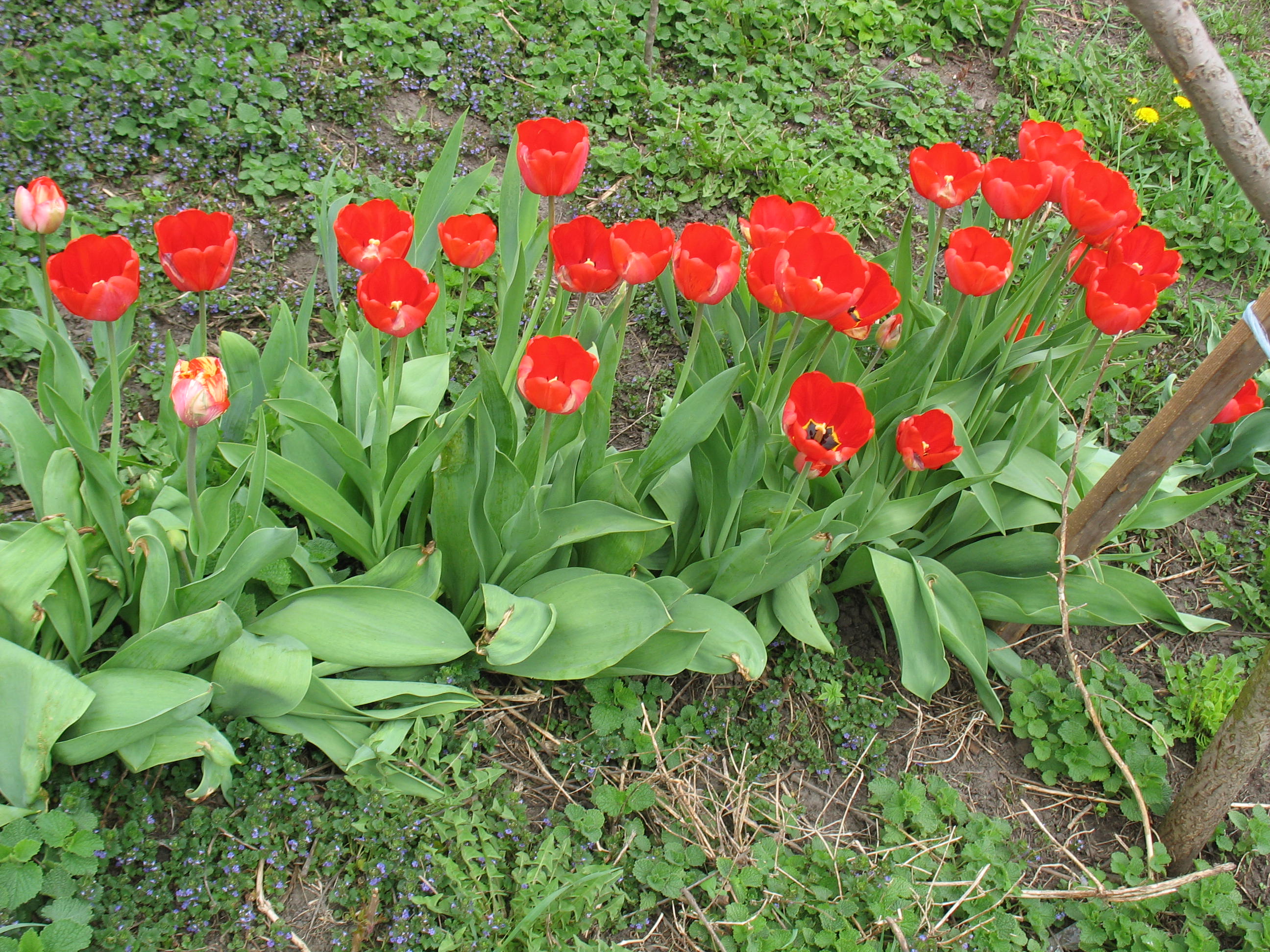 ТРАВНЯКласні години „Ціна перемоги”Урочистий мітинг, присвячений „Дню перемоги”Свято матері”.Операція „Родовід”Г/С «Я - громадянин»Бесіда з учнями «Мої оцінки та їх покращення»«Обережно, вогненебезпечно» (бесіда)Участь у заходах до Дня Перемоги12 – 18ТРАВНЯ„Вертикаль-2013”. Змагання з техніки пішохідного туризму.«Мамо, рідненька».«Я і моя сім’я»Бесіда з учнемПіскуном Русланом«Робимо добро»Основні правила поведінки на воді.«Дитина і комп’ютер» (лекція)19 – 25ТРАВНЯАнкетування «Мій відпочинок влітку»Г/С «Тренінг “Ні – шкідливим звичкам!”. Бесіда з учнями класу«Як стримати себе»«Я в річці». Правила поводження на річці та при купанні. (Лекція-обговорення).Аналіз успішності учнів26 – 31ТРАВНЯСвято останнього дзвоникаГ/С „У школі життя немає канікул”Бесіда з учнями класу «Мої плани на літо»Проведення відповідного інструктажу  з техніки безпеки .Батьківські збори«Наші плани на літо»